     ҠАРАР                                № 30                     ПОСТАНОВЛЕНИЕ       «04» сентябрь 2013й.                                  «04» сентября 2013г. О внесении изменений в Постановление № 39 от 17 декабря 2012 года «О порядке администрирования доходов бюджета сельскогопоселения Зириклинский сельсовет муниципального районаШаранский район Республики Башкортостан администрацией сельского поселения Зириклинский сельсовет муниципального района Шаранский район Республики Башкортостан»    В целях своевременного получения безвозмездных поступлений в бюджет и во избежание отнесения Управлением Федерального казначейства по Республике Башкортостан указанных платежей на невыясненные поступления,п о с т а н о в л я ю:1.1. Внести изменение в пункт 2б «Порядка администрирования доходов бюджета сельского поселения Зириклинский  сельсовет муниципального района Шаранский район Республики Башкортостан администрацией сельского поселения  Зириклинский сельсовет муниципального района Шаранский район Республики Башкортостан».Добавить следующий код бюджетной классификации:2. Настоящее постановление вступает в силу со дня его подписания.3. Контроль за исполнением настоящего постановления оставляю за собой.    Глава сельского поселения:                               Игдеев Р.С.Башкортостан РеспубликаһыШаран районымуниципаль районыЕрекле ауыл Советыауыл биләмәһе ХакимиәтеЕрекле ауылы, тел.(34769) 2-54-46www.zirikss@yandex. ru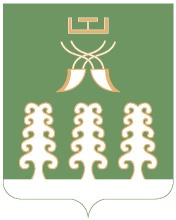 Республика Башкортостанмуниципальный районШаранский районАдминистрациясельского поселенияЗириклинский сельсоветс. Зириклы,  тел.(34769) 2-54-46www.zirikss@yandex. ruКод бюджетнойклассификацииНаименование дохода791 2 02 04999 10 7501 151Прочие межбюджетные трансферты, передаваемые бюджетам поселений для компенсаций дополнительных расходов, возникших в результате решений, принятых органами власти другого уровня